Miele-Dunstabzugshaube siegt im KONSUMENT 4/2021Beste Noten für Handhabung, Sicherheit und Verarbeitung Der KONSUMENT lobt außerdem Fettfilter, Betriebsgeräusch und ReinigungWals, 25. März 2021. – Mit dem Testurteil „gut“ und 70 erreichten Punkten überzeugte die Miele Dunstabzugshaube PUR 98 W in Testmagazin „KONSUMENT“ auf ganzer Linie und sicherte sich so den alleinigen Gesamtsieg. Insgesamt hat das Institut 15 Dunstabzugshauben im Umluftbetrieb geprüft. Nachzulesen sind die Ergebnisse in der Ausgabe 4/2021 der Zeitschrift „KONSUMENT“ (erscheint am 25. März). In nahezu allen Prüfkriterien bewerteten die Tester die Miele-Dunstabzugshaube mit „gut“ oder „sehr gut“. Insbesondere bei der Funktionsprüfung überzeugte das Miele Gerät in der Kategorie Kaminhauben. Möglich macht die gute Fettbeseitigung der bewährten 10-lagigen Edelstahl-Metallfettfilter. Im Umluftbetrieb (nachrüstbar und hier im Test) adsorbiert der nachgelagerte Active AirClean Filter mit Aktivkohle unerwünschte Geruchsmoleküle. So bleibt auch nach dem Kochvergnügen das Raumklima in der Küche angenehm. Ebenfalls für „gut“ befunden wurde zudem das leise Betriebsgeräusch. Miele verwendet hier ein beidseitig saugendes Radialgebläse, das ausgezeichnete Leistungswerte mit einer niedrigen Geräuschentwicklung verbindet. Damit ist das Miele Gerät eines der leisesten im Test. In der Handhabung erreicht die PUR 98 W als insgesamt bestes Gerät die Note „gut“. Die Fettfilter können zur Reinigung einfach in den Geschirrspüler gegeben werden, dies wurde mit der Note „sehr gut“ im Test bewertet. Dabei verändern sie ihre Optik dank einer Decklage und einem Rahmen aus Edelstahl auch nach vielen Spülgängen nicht. Weitere Top-Bewertungen gab es für den komfortablen Filterwechsel und die leichte Bedienung. Die verständliche Gebrauchsanweisung erhält ein „sehr gut“. Beim Prüfkriterium „Sicherheit und Verarbeitung“ bekommt die Miele Dunstabzugshaube die Bestnote „sehr gut“. So verbirgt sich beispielsweise hinter den Fettfiltern das CleanCover – eine geschlossene, glatte Oberfläche, die leicht zu reinigen ist und vor Berührung mit Kabeln und Motorteilen schützt.Pressekontakt:
Petra Ummenberger
Telefon: 050 800 81551
petra.ummenberger@miele.com

Über das Unternehmen: Miele ist der weltweit führende Anbieter von Premium-Hausgeräten für die Bereiche Kochen, Backen, Dampfgaren, Kühlen/Gefrieren, Kaffeezubereitung, Geschirrspülen, Wäsche- und Bodenpflege. Hinzu kommen Geschirrspüler, Waschmaschinen und Trockner für den gewerblichen Einsatz sowie Reinigungs-, Desinfektions- und Sterilisationsgeräte für medizinische Einrichtungen und Labore (Geschäftsbereich Professional). Das 1899 gegründete Unternehmen unterhält acht Produktionsstandorte in Deutschland sowie je ein Werk in Österreich, Tschechien, China, Rumänien und Polen. Hinzu kommen die zwei Werke der italienischen Medizintechnik-Tochter Steelco Group. Der Umsatz betrug im Geschäftsjahr 2020 rund 4,5 Milliarden Euro (Auslandsanteil rund 71 Prozent). In fast 100 Ländern/Regionen ist Miele mit eigenen Vertriebsgesellschaften oder über Importeure vertreten. Weltweit beschäftigt der in vierter Generation familiengeführte Konzern etwa 20.900 Mitarbeiterinnen und Mitarbeiter, 11.066 davon in Deutschland. Hauptsitz ist Gütersloh in Westfalen.

Die österreichische Vertriebs- und Servicegesellschaft wurde 1955 in Salzburg gegründet, erreichte 2020 einen Umsatz von € 239,3 Mio. Euro. Das Werk in Bürmoos erzielte einen Umsatz von 31,8 Mio. Euro.Zu diesem Text gibt es vier FotosFoto 1: Die Miele-Dunstabzugshaube PUR 98 W steht beim KONSUMENT auf dem Siegerpodest. (Foto: Miele)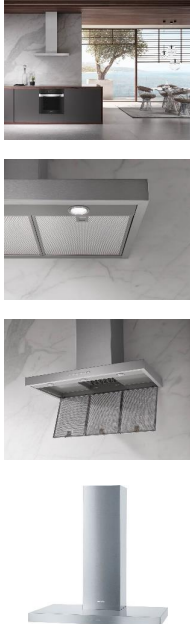 Foto 2: Die Edelstahl-Metallfettfilter der Wandhaube halten Fett zuverlässig zurück, können einfach im Geschirrspüler gereinigt werden und behalten dabei ihre hochwertige Optik. (Foto: Miele)
Foto 3: Mit dem Testurteil „gut“ und 70 erreichten Punkten überzeugte die Miele Dunstabzugshaube PUR 98 W in Testmagazin „KONSUMENT“ auf ganzer Linie und sicherte sich so den alleinigen Gesamtsieg. Hinter den Fettfiltern befindet sich eine geschlossene, glatte Oberfläche, die leicht zu reinigen ist und vor Berührung mit Kabeln und Motorteilen schützt. (Foto: Miele)Foto 4: Das zeitlose Design passt in viele Küchenumfelder und sorgt zudem im Ab- oder Umluftbetrieb für ein gutes Raumklima. (Foto: Miele)